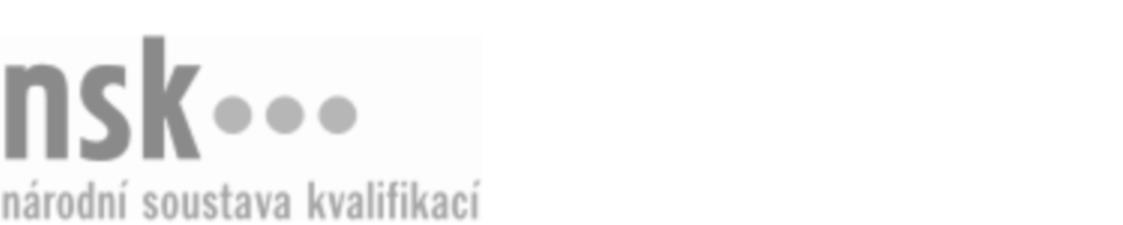 Kvalifikační standardKvalifikační standardKvalifikační standardKvalifikační standardKvalifikační standardKvalifikační standardKvalifikační standardKvalifikační standardChovatel včel (kód: 41-035-H) Chovatel včel (kód: 41-035-H) Chovatel včel (kód: 41-035-H) Chovatel včel (kód: 41-035-H) Chovatel včel (kód: 41-035-H) Chovatel včel (kód: 41-035-H) Chovatel včel (kód: 41-035-H) Autorizující orgán:Ministerstvo zemědělstvíMinisterstvo zemědělstvíMinisterstvo zemědělstvíMinisterstvo zemědělstvíMinisterstvo zemědělstvíMinisterstvo zemědělstvíMinisterstvo zemědělstvíMinisterstvo zemědělstvíMinisterstvo zemědělstvíMinisterstvo zemědělstvíMinisterstvo zemědělstvíMinisterstvo zemědělstvíSkupina oborů:Zemědělství a lesnictví (kód: 41)Zemědělství a lesnictví (kód: 41)Zemědělství a lesnictví (kód: 41)Zemědělství a lesnictví (kód: 41)Zemědělství a lesnictví (kód: 41)Zemědělství a lesnictví (kód: 41)Týká se povolání:Chovatel včel, zpracovatel včelích produktůChovatel včel, zpracovatel včelích produktůChovatel včel, zpracovatel včelích produktůChovatel včel, zpracovatel včelích produktůChovatel včel, zpracovatel včelích produktůChovatel včel, zpracovatel včelích produktůChovatel včel, zpracovatel včelích produktůChovatel včel, zpracovatel včelích produktůChovatel včel, zpracovatel včelích produktůChovatel včel, zpracovatel včelích produktůChovatel včel, zpracovatel včelích produktůChovatel včel, zpracovatel včelích produktůKvalifikační úroveň NSK - EQF:333333Odborná způsobilostOdborná způsobilostOdborná způsobilostOdborná způsobilostOdborná způsobilostOdborná způsobilostOdborná způsobilostNázevNázevNázevNázevNázevÚroveňÚroveňPosuzování stavu a kvality včelstvaPosuzování stavu a kvality včelstvaPosuzování stavu a kvality včelstvaPosuzování stavu a kvality včelstvaPosuzování stavu a kvality včelstva33Praktické léčení včelstevPraktické léčení včelstevPraktické léčení včelstevPraktické léčení včelstevPraktické léčení včelstev33Vedení včelařské evidenceVedení včelařské evidenceVedení včelařské evidenceVedení včelařské evidenceVedení včelařské evidence33Údržba včelařských zařízení a dalšího vybaveníÚdržba včelařských zařízení a dalšího vybaveníÚdržba včelařských zařízení a dalšího vybaveníÚdržba včelařských zařízení a dalšího vybaveníÚdržba včelařských zařízení a dalšího vybavení33Péče o včelstvo v průběhu celého včelařského rokuPéče o včelstvo v průběhu celého včelařského rokuPéče o včelstvo v průběhu celého včelařského rokuPéče o včelstvo v průběhu celého včelařského rokuPéče o včelstvo v průběhu celého včelařského roku33Spojování a rozšiřování včelstevSpojování a rozšiřování včelstevSpojování a rozšiřování včelstevSpojování a rozšiřování včelstevSpojování a rozšiřování včelstev33Doprava a usazování úlů do vhodných lokalitDoprava a usazování úlů do vhodných lokalitDoprava a usazování úlů do vhodných lokalitDoprava a usazování úlů do vhodných lokalitDoprava a usazování úlů do vhodných lokalit33Chovatel včel,  29.03.2024 8:10:05Chovatel včel,  29.03.2024 8:10:05Chovatel včel,  29.03.2024 8:10:05Chovatel včel,  29.03.2024 8:10:05Strana 1 z 2Strana 1 z 2Kvalifikační standardKvalifikační standardKvalifikační standardKvalifikační standardKvalifikační standardKvalifikační standardKvalifikační standardKvalifikační standardPlatnost standarduPlatnost standarduPlatnost standarduPlatnost standarduPlatnost standarduPlatnost standarduPlatnost standarduStandard je platný od: 07.11.2007Standard je platný od: 07.11.2007Standard je platný od: 07.11.2007Standard je platný od: 07.11.2007Standard je platný od: 07.11.2007Standard je platný od: 07.11.2007Standard je platný od: 07.11.2007Chovatel včel,  29.03.2024 8:10:05Chovatel včel,  29.03.2024 8:10:05Chovatel včel,  29.03.2024 8:10:05Chovatel včel,  29.03.2024 8:10:05Strana 2 z 2Strana 2 z 2